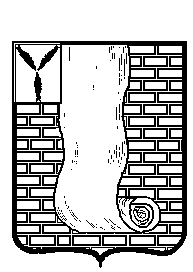 КРАСНОАРМЕЙСКОЕ РАЙОННОЕ СОБРАНИЕСАРАТОВСКАЯ ОБЛАСТЬР Е Ш Е Н И ЕО  внесении изменений в Правила землепользования и застройки Луганского муниципального района Саратовской областиНа основании статьи 32, 33 Градостроительного кодекса РФ, Федеральными законами от 06.10.2003 года № 131-ФЗ «Об общих принципах организации местного самоуправления в Российской Федерации», Федерального закона от 03.04.2023 №96-ФЗ «О внесении изменений в отдельные законодательные акты Российской Федерации» Красноармейское районное Собрание РЕШИЛО:Внести в Правила землепользования и застройки Луганского муниципального образования, утвержденные решением Красноармейского районного Собрания Саратовской области от 31.07.2015 № 50 (с изменениями от 31.08.2016 № 68; от 19.12.2016 № 48; от 16.12.2020 № 42; от 28.03.2022 №25, от 27.10.2022 №97) следующие изменения: - подпункт 1 пункта 3 статьи 37 «Публичный сервитут» изложить в новой редакции «прохода или проезда через земельный участок, в том числе в целях обеспечения свободного доступа граждан к водному объекту общего пользования и его береговой полосе, за исключением случаев, если свободный доступ к такому объекту ограничен в соответствии с федеральным законом».Опубликовать настоящее решение, путем размещения на официальном сайте администрации Красноармейского муниципального района Саратовской области в информационно телекоммуникационной сети «Интернет». 3. Настоящее решение вступает в силу с момента его официального опубликования (обнародования). И.о. председателя Красноармейского районного Собрания                                                                        А.В.Кузьменкоот22.06.2023№66от22.06.2023№66